SCHEDA RILEVAZIONE DIDATTICA A DISTANZA (Circolare n.1049/07 del 02/04/2020) CLASSE    	EVENTUALI ANNOTAZIONI: 	Il/La Coordinatore/Coordinatrice Prof./Prof.ssa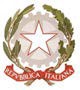 ISTITUTO COMPRENSIVO STATALE“Mons. Pasquale Guerriero”Scuola dell’Infanzia, Primaria e Secondaria Primo GradoVia De Sanctis – 83021 Avella (Av)Tel/fax n. 081/ 8251321Codice Meccanografico : AVIC842008 – Codice Fiscale: n. 92041320646Email istituzionale : avic842008@istruzione.itPEC:avic842008@pec.istruzione.itSito web. www.avicavella.gov.it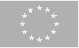 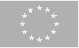 DOMANDAN. ALUNNINOMINATIVI1.Quanti alunni della classe sono1.impossibilitati a seguire la DaD2.perché privi di qualsiasi tipo di3.dispositivo?2.Quanti alunni della classe sono1.impossibilitati a seguire la DaD2.perché privi di qualsiasi tipo di3.connessione?3.Quanti alunni della classe sono1.impossibilitati a seguire con2.continuità la DaD perché privi di3.connessione “duratura”4.possedendone una con trafficolimitato e rapidamente esauribile?4.Quanti alunni della classe1.seguono faticosamente la DaD2.perché come dispositivo3.posseggono solo uno smartphone?4.5.Quanti alunni della classe1.seguono faticosamente la DaD2.perché oltre il proprio smartphone3.posseggono un dispositivo (pc,4.tablet…) “familiare” di uso nonesclusivo?